Estado Analítico del Presupuesto de Egresos Detallado - LDF Clasificación de Servicios Personales por Categoria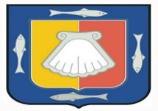 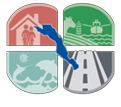 De	ENE-18 A MAR-18 (Mensual, Trimestral o Anual) (Pesos)ConceptoEgresosEgresosEgresosEgresosEgresosEgresosSubejercicioConceptoAprobadoAprobadoAmpliaciones / ReduccionesModificadoDevengadoPagadoSubejercicioGASTO NO ETIQUETADOGASTO NO ETIQUETADO1,363,418,10316,196,2211,379,614,324319,564,47801,060,049,847A. Personal Administrativo y de ServicioA. Personal Administrativo y de Servicio1,363,418,103-246,105,6971,117,312,406255,509,5470861,802,859PúblicoPúblicoB. MagisterioB. Magisterio000000C. Servicios de SaludC. Servicios de Salud000000c1) Personal Administrativoc1) Personal Administrativo000000c2) Personal Médico, Paramédico y afínc2) Personal Médico, Paramédico y afín000000D. Seguridad PúblicaD. Seguridad Pública0259,025,786259,025,78661,843,1130197,182,673E. Gastos asociados a la implementaciónE. Gastos asociados a la implementación000000de nuevas leyes federales o reformas ade nuevas leyes federales o reformas alas mismaslas mismase1) Nombre del Programa o Ley 1e1) Nombre del Programa o Ley 1000000e2) Nombre del Programa o Ley 2e2) Nombre del Programa o Ley 2000000F. Sentencias laborales definitivasF. Sentencias laborales definitivas03,276,1323,276,1322,211,81801,064,314GASTO ETIQUETADOGASTO ETIQUETADO000000A. Personal Administrativo y de ServicioA. Personal Administrativo y de Servicio000000PúblicoPúblicoB. MagisterioB. Magisterio000000C. Servicios de SaludC. Servicios de Salud000000c1) Personal Administrativoc1) Personal Administrativo000000c2) Personal Médico, Paramédico y afínc2) Personal Médico, Paramédico y afín000000D. Seguridad PúblicaD. Seguridad Pública000000E. Gastos asociados a la implementaciónE. Gastos asociados a la implementación000000de nuevas leyes federales o reformas ade nuevas leyes federales o reformas alas mismaslas mismase1) Nombre del Programa o Ley 1e1) Nombre del Programa o Ley 1000000e2) Nombre del Programa o Ley 2e2) Nombre del Programa o Ley 2000000F. Sentencias laborales definitivasF. Sentencias laborales definitivas000000Total del Gasto en Servicios PersonalesTotal del Gasto en Servicios Personales1,363,418,10316,196,2211,379,614,324319,564,47801,060,049,847